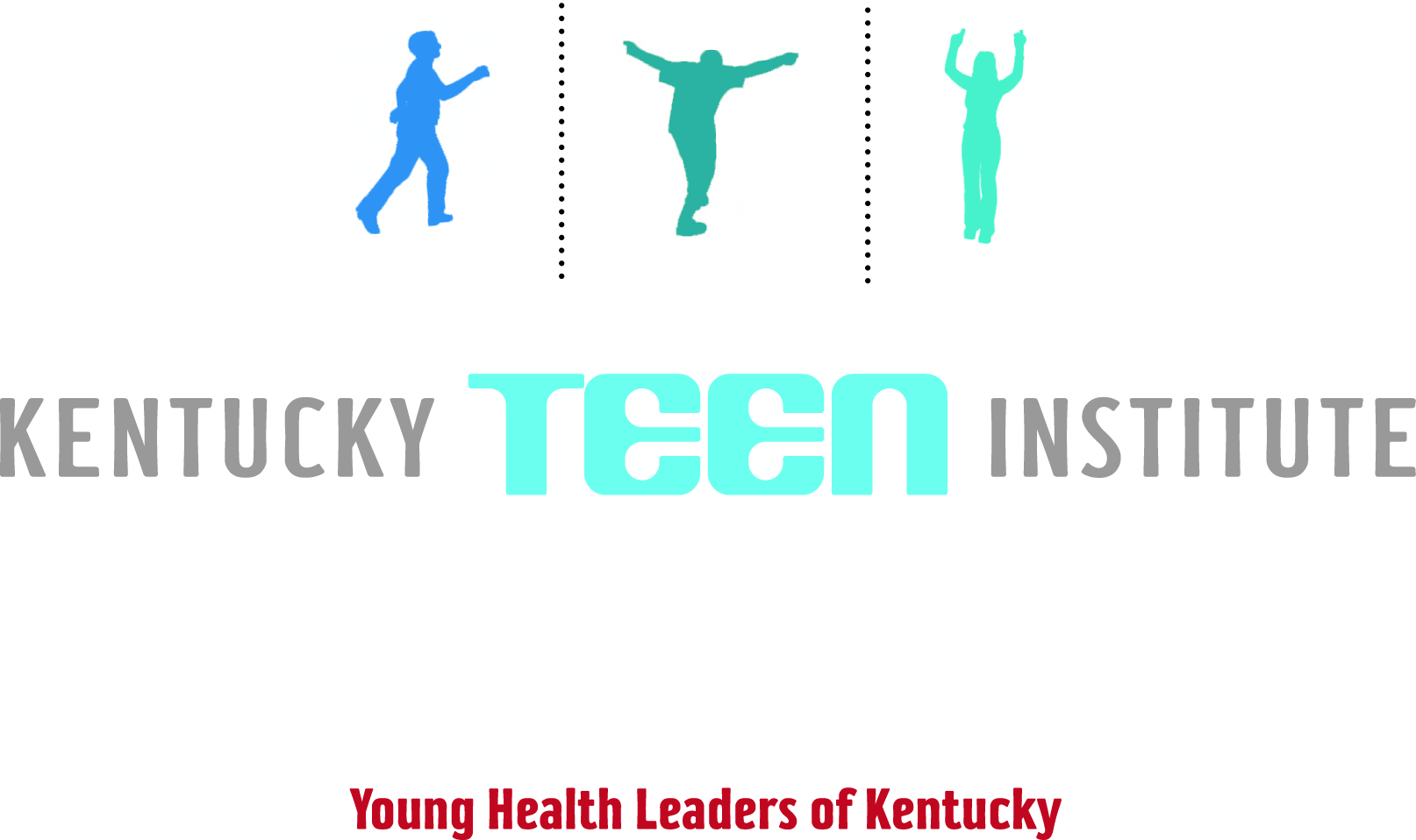 A Project of the Center for Health Promotion and Prevention Science Research in the Health and Sport Sciences Department at the University of LouisvilleAre you ready to meet new friends? Imagine a healthier school and community? Learn about yourself and develop leadership skills? Apply now! 

Applications are due April 27th – space is limited – don’t delay!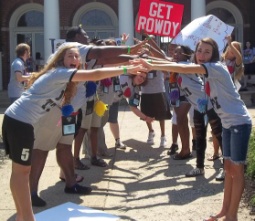 “KTI improves the health of KY youth through youth-designed initiatives, leadership training, and supportive adult partnerships.”The Kentucky Teen Institute is a four-day camp providing a dynamic educational experience by bringing together teens from all over the state of KY. During this time, youth will share the challenges they and their peers face, generate ideas and solutions with support from adult support staff, and create team action plans to implement in their schools and communities.  KTI uses a variety of leadership and youth development training styles including workshops, seminars, and activities. The National Teen Institute model also encourages having fun through creative expression while building new relationships.2012 Summer Camp Session
Dates: July 15th-18th
Ages: 	13-18
Location: University of Louisville, Louisville, KY
Registration fee: 	$0!
Team: 4 teens + 1 adultMoney: All lodging, food, transportation and materials are provided. You may want to bring some small change for vending machines on campus.Transportation: You are responsible for arranging your transportation within your team. Each team will receive $100 to cover the cost of transportation. Lodging: Participants live on the vibrant University of Louisville campus in dorms with their adult Advisors on each floor. Male and female participants live in separate areas of the dorm. Rooms are shared with other participants who may or may not be on your team. Meals:  Food is provided and will also be cooked by participants in healthy cooking workshops. Leaders:  Leaders of the Institute are students and staff from the University of Louisville. Most are working or studying within the Center for Health Promotion and Prevention Science and the award-winning Health and Sport Sciences Department. Medical: A nurse is on staff at all times for minor first aid. The local hospital will be used if further medical treatment is needed.Youth who are serious about making a change in their schools and communities.Youth from diverse backgrounds who want to make KY a healthier state.Youth who show leadership qualities and desire further skill development.Adults who would like to make a commitment to teens and their community.Adults who enjoy interacting with youth.Thought-provoking, interactive dialogue among professionals and teens that educate and motivateEngaging team-building activities among all participantsDynamic action planning among team membersBuilding relationships with teens and adults from all over the stateCreative, fun, and often hilarious recreational activities!Application materials are due April 27th, 2012.Below you will see a form to fill out and two short essays. Please fill these out completely.All teams must have four high school-age team members, as well as an Adult Advisor.Send applications to: 
KTI Project Director: Stacie Steinbock
Center for Health Promotion and Prevention Science Research
Department of Health and Sport Sciences
Student Services Annex
2205 S Brook St
Louisville KY 40208Or email applications to Stacie Steinbock: sjstei01@louisville.edu. Write “KTI APPLICATION” in the subject line. Thank you!Application materials are due April 27th, 2012.     Complete and return this page.Please mark in ink, and make sure all blanks are clearly marked. You may mail, or scan and email application to: KTI Project Director: Stacie Steinbock, Center for Health Promotion and Prevention Science Research, Health and Sport Sciences Department, Student Services Annex, 2205 S Brook St, Louisville KY 40208sjstei01@louisville.edu. Write “KTI APPLICATION” in the subject line.What is your Team Name? ______________ Names of all team members:________________________ ____________________________________________________________________________________
(Remember, each participant and adult Advisor fill out their own application.)Age: ___  Relationship to Team Members (parent, troop leader, teacher, etc)______________________What extra activities are you engaged in at your school or in your community?  _________________________________________________________________________________________________________*Adult Advisors will be providing support to their high school-age teams throughout the year as they implement an Action Plan in their community or school. Your insight, wisdom and problem-solving skills will be critical factors to your team’s success! You will not be expected to lead this group, but you will be expected to participate throughout the year, until April, 2013, as a team member who can be counted on to attend team meetings, contribute his/her time as needed, and help the team problem-solve. You will also need to commit to being present at all times during the 4-day camp in July and act as a chaperone in the dorm. If you have any questions about these expectations please do not hesitate to contact the Director at sjstei01@louisville.edu. (Stacie Steinbock)Adult Advisor Application Questions. Please write 5-10 sentences for each question.1. Why are you interested in being an Advisor for a youth team at the Kentucky Teen Institute?   2. We are seeking to bring together adults who are passionate about improving adolescent health on many levels – emotional health, mental health, physical health, etc. What teen health issue in your school or community do you think is particularly important to address? How would you like to address this issue? (Examples of emotional and physical health issues:  teen pregnancy, drinking and driving, prescription drug abuse, teen suicide, STD and HIV/AIDS infection, bullying, violence, depression – and many more. Feel free to write about issues not included in this list!)Participant ApplicationDates: July 15-18, 2012KTI InformationWho should apply?What happens at KTI?Adult Advisor Application Instructions2012 Kentucky Teen Institute Adult Advisor ApplicationApplication InstructionsApplication InformationApplication InformationApplication InformationFirst Name                                                                                       Last NameFirst Name                                                                                       Last NameFirst Name                                                                                       Last NameHome addressDOBAgeCity ZipCountyHome Phone                                                                                          Cell phone   
                                        EmailHome Phone                                                                                          Cell phone   
                                        EmailHome Phone                                                                                          Cell phone   
                                        Email